INDICAÇÃO Nº 1646/2021Sr. Presidente:O vereador Aldemar Veiga Junior - DEM solicita que seja encaminhado a Exma. Sra. Prefeita Municipal Lucimara Godoy Vilas Boas - PSD a seguinte indicação:Revitalização da pintura do solo na Alameda Itajubá, em toda sua extensão, Bairro Joapiranga.	JUSTIFICATIVA:	Motoristas solicitam a realização dos referidos serviços, em especial a “faixa dupla amarela e contínua” utilizada para separar as vias de sentido opostos, pois se trata de local com grande fluxo de veículos pesados, com o objetivo de diminuir riscos de acidentes, conforme foto abaixo:Valinhos, 16 de agosto de 2021.     Aldemar Veiga Junior         Vereador – DEM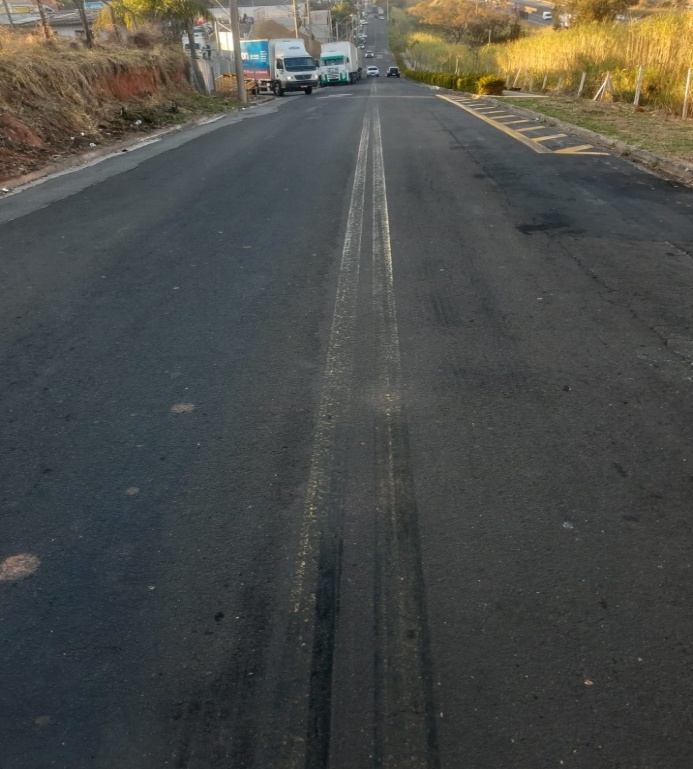 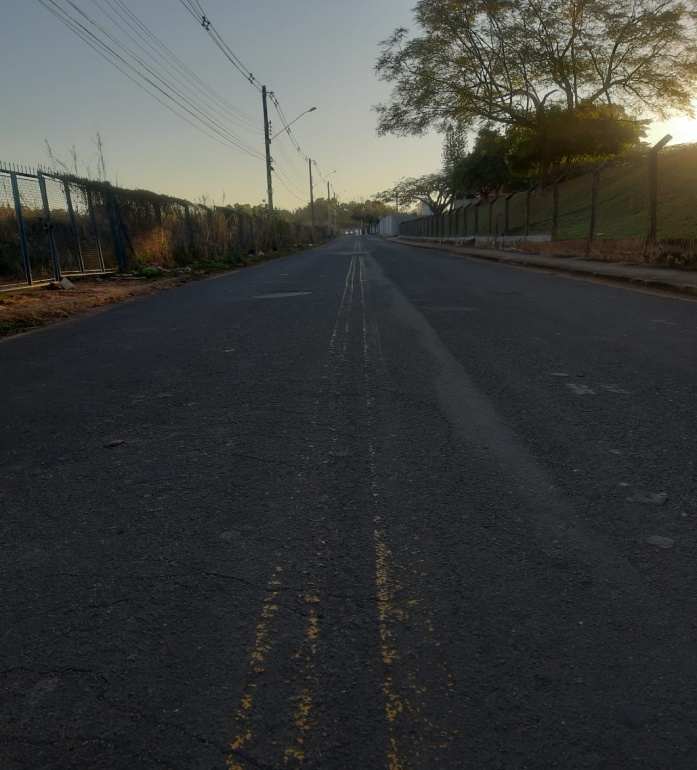 